JUNIOR COMPETITIONSTART TIMES : Saturday 8:15am  Sunday 8:30am – AIM TO BE EARLY TEAM FEES:MEMBERSHIP – 6 MONTHS                 $40BALL FEES – 1 SEASON                          $25TOTAL                                                      $65DIRECT DEPOSIT DETAILS (PLEASE SEND SCREENSHOT OF RECEIPT TO BRAD WHEN PAID)ROWVILLE TENNIS CLUBBSB    733126ACC    525396ENJOY YOUR SEASON!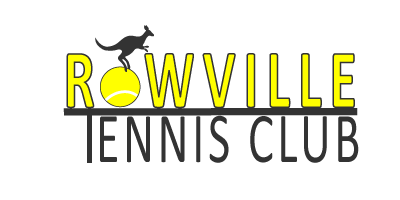 
BRAD MCMILLAN
PH: 0413380535